S pomočjo slovarja besede v okvirčku napiši pod pripadajoče slike. Ena beseda je preveč.Zdaj pa si poglej video na spletni strani in stavke dopolni z besedami iz okvirčka.El salón comedor es _________________ y ______________________.Las puertas son muy _____________________.El sofá es ___________________ y ________________________.La cocina es __________________________. Tiene ____________________, _________________, ____________________________.El dormitorio principal es muy ___________________ y silencioso.En la zona de vestidor hay _______________________ y _______________________.En el cuarto de baño hay un __________________, un _________________ y  una ____________________ que es _________________________.Al lado de la biblioteca hay un escritorio _________________________. Bueno, ¿qué tal? ¿Te ha gustado el piso? _______________ horno     lavabo     armarios      tranquilo     cómodo      neveragrandes     moderna     amplio     enorme      grande     cajonespequeño      silencioso         cocina de gas      váter       ducha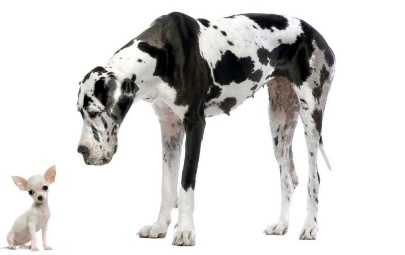 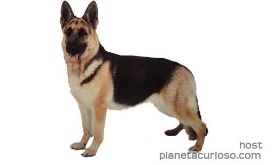 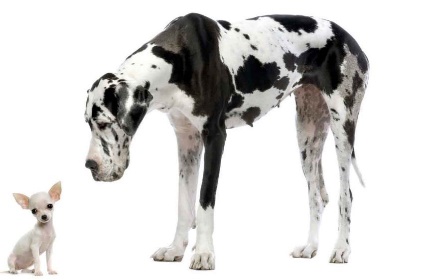 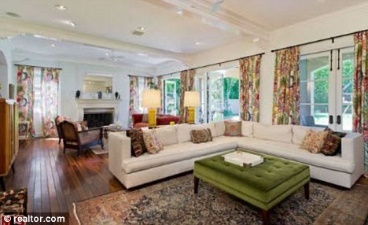 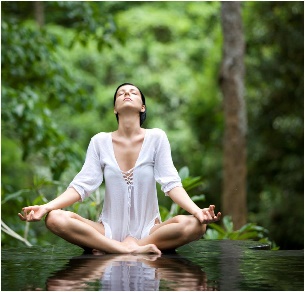 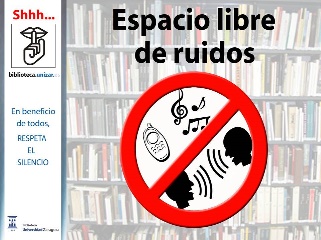 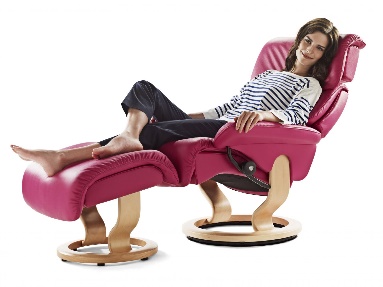 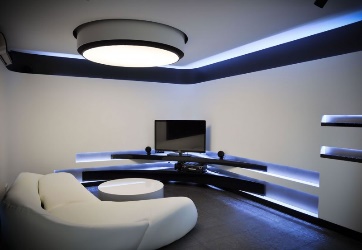 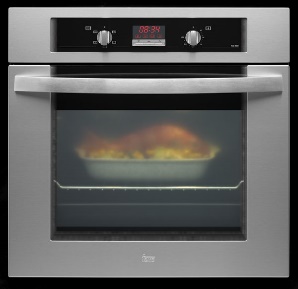 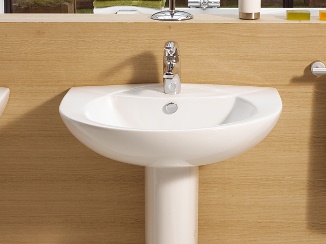 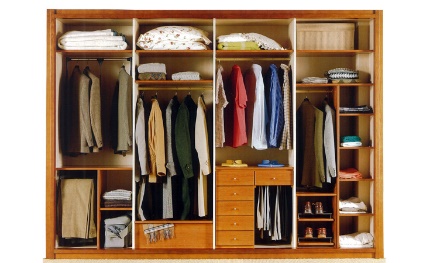 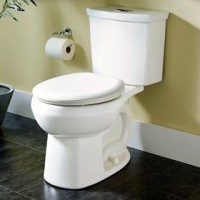 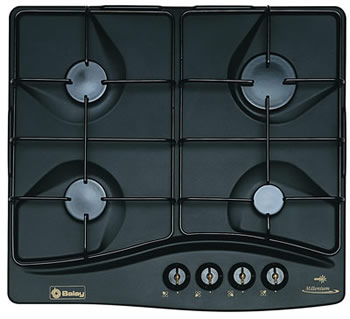 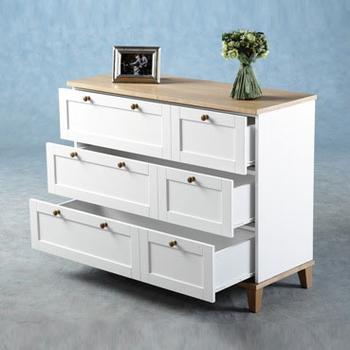 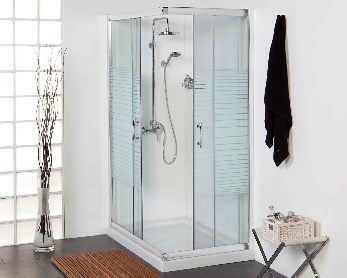 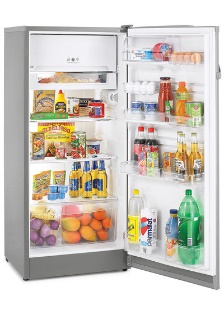 